PROYECTO 6- CONSTRUCCION DE AUDITORIUM EN CENTRO ESCOLAR DE ISLA SAN SEBASTIANEJECUTADO $  37,678.16SUPERVISION $ 1,500.00FORMULACION  $ 1.657,53SE CONSTRUYO EL AUDITORIUM QUE FUE NOMBRADO SALON DE USOS MULTIPLES JULIO ALBERTO TORRES ALEGRIA, POR EL CENTRO ESCOLAR DE ISLA SAN SEBASTIAN EN AGRADECIMIENTO A LA QUE FUERA LA ULTIMA OBRA DE DON JULIO TORRES ALEGRIA (QDDG).A. ILUSTRACIONES FOTOGRAFICAS DEL AVANCE DE OBRA.ILUSTRACIONES  FOTOGRAFICAS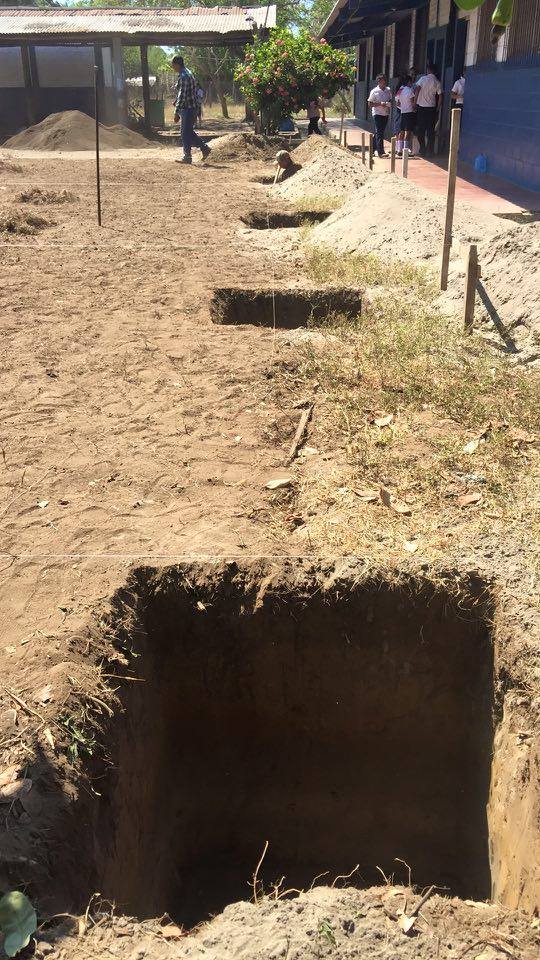 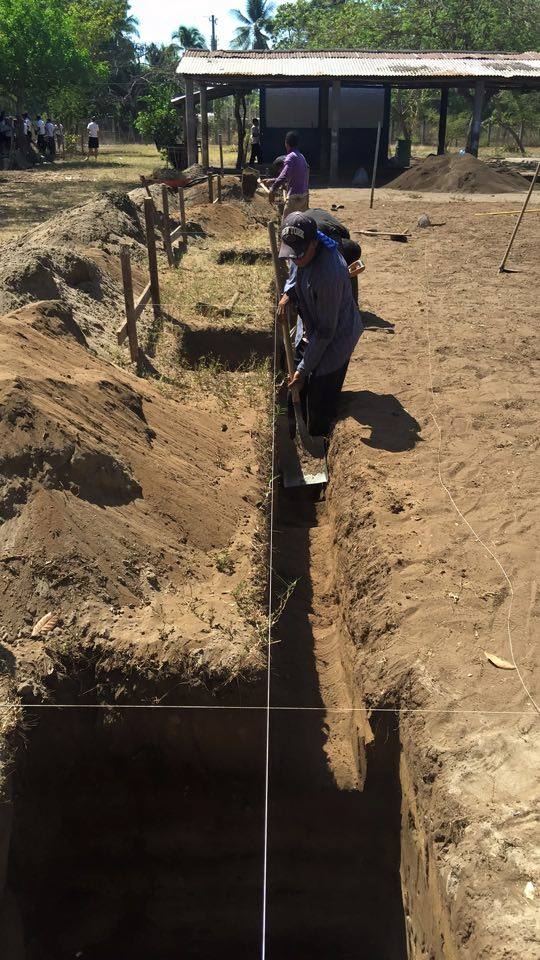 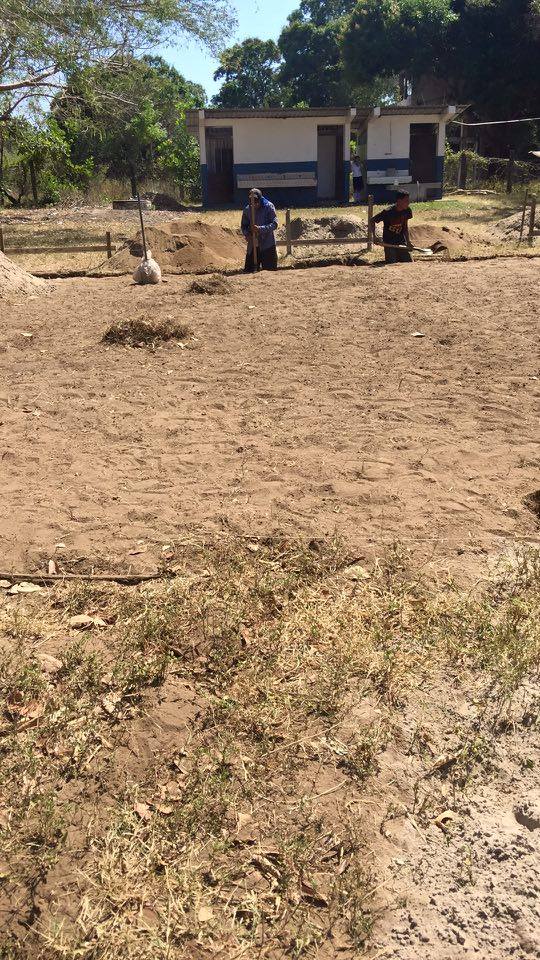 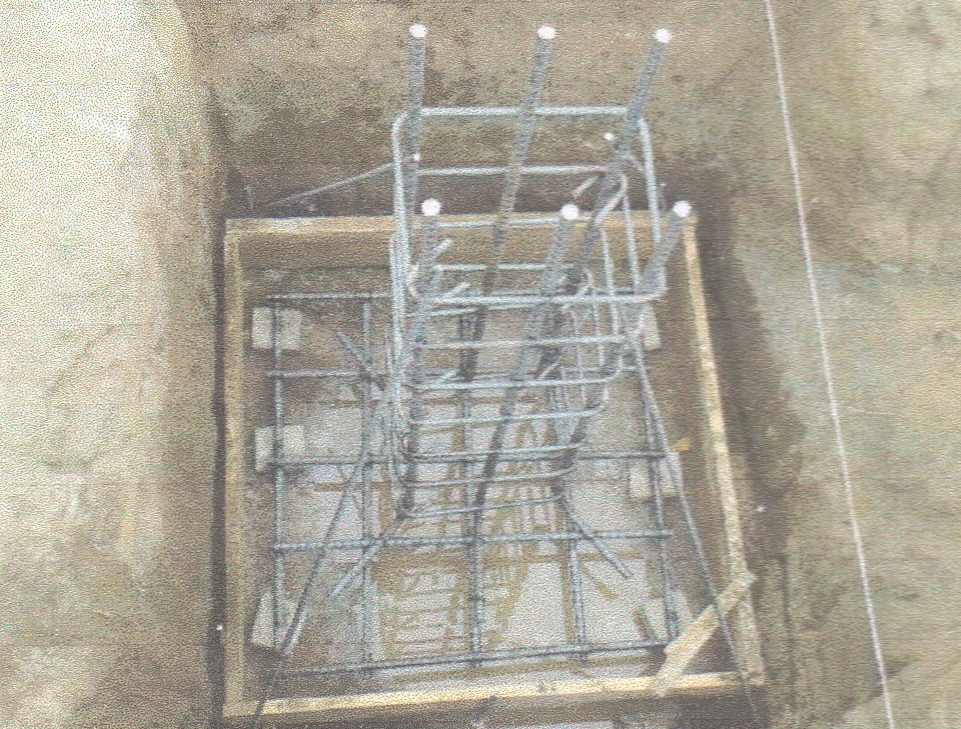 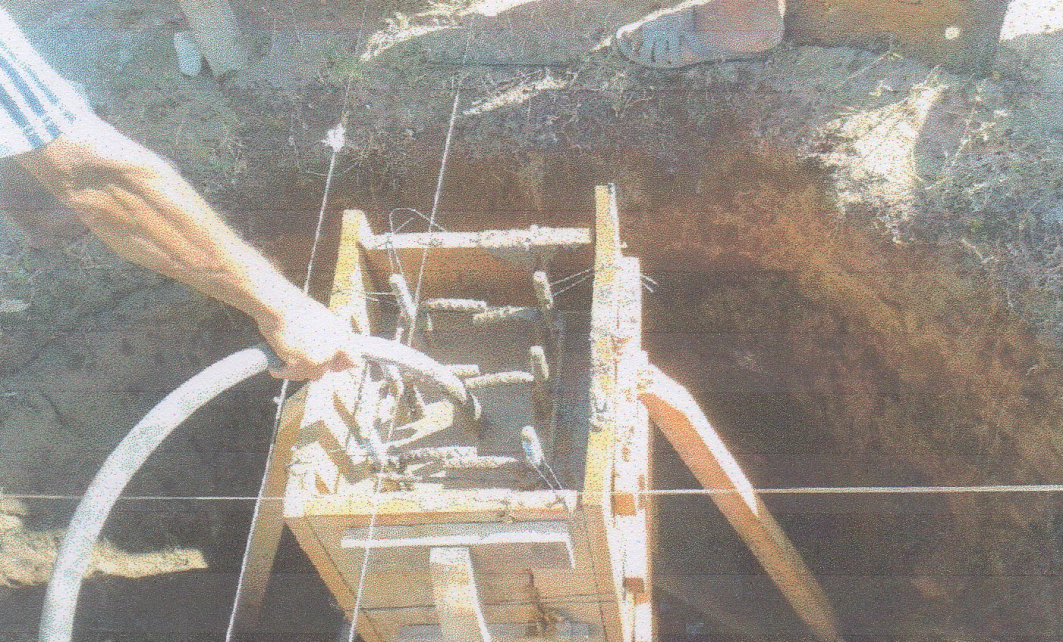 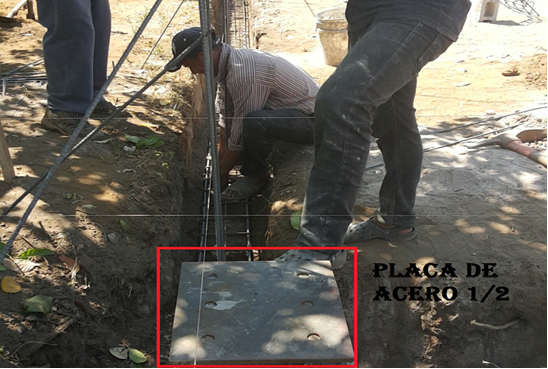 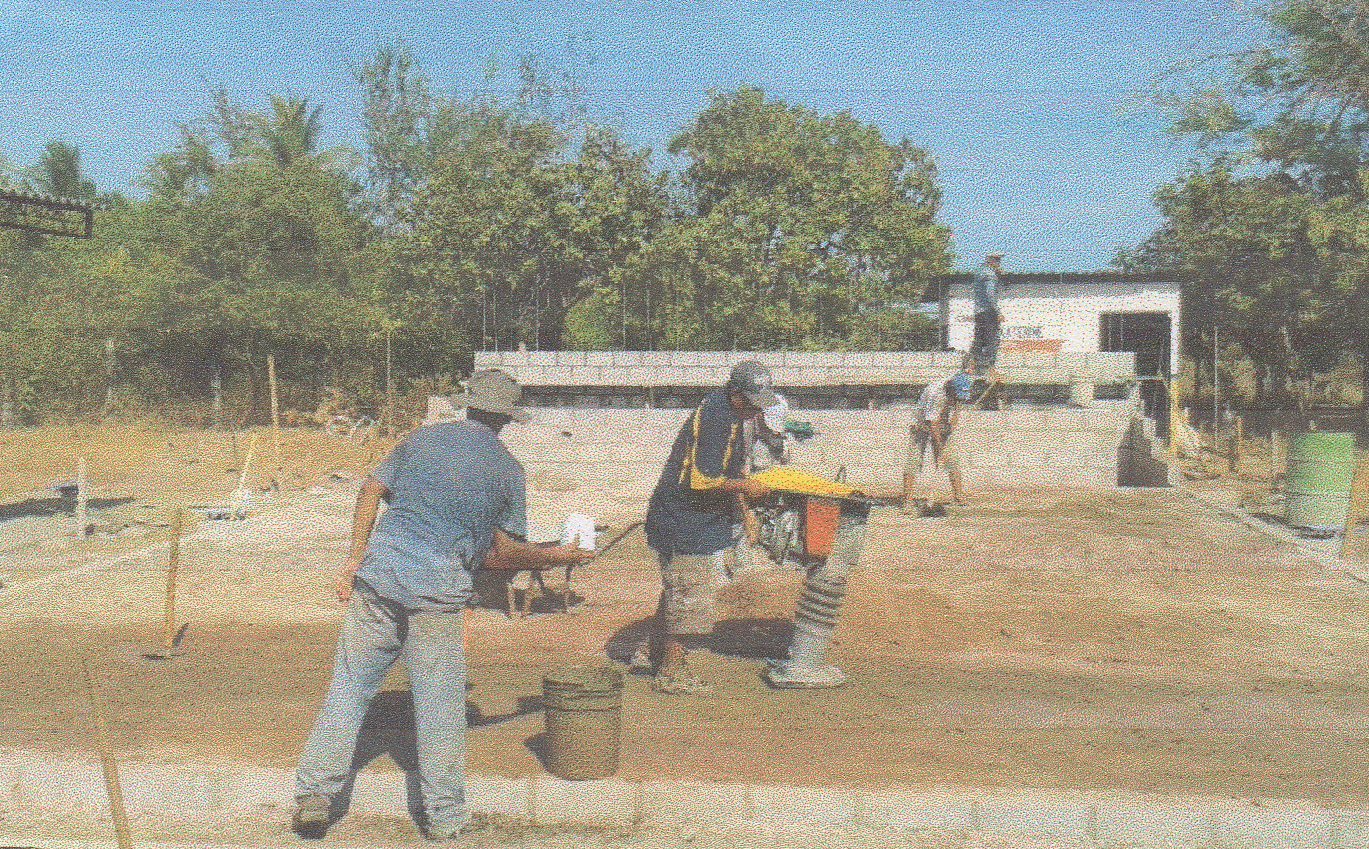 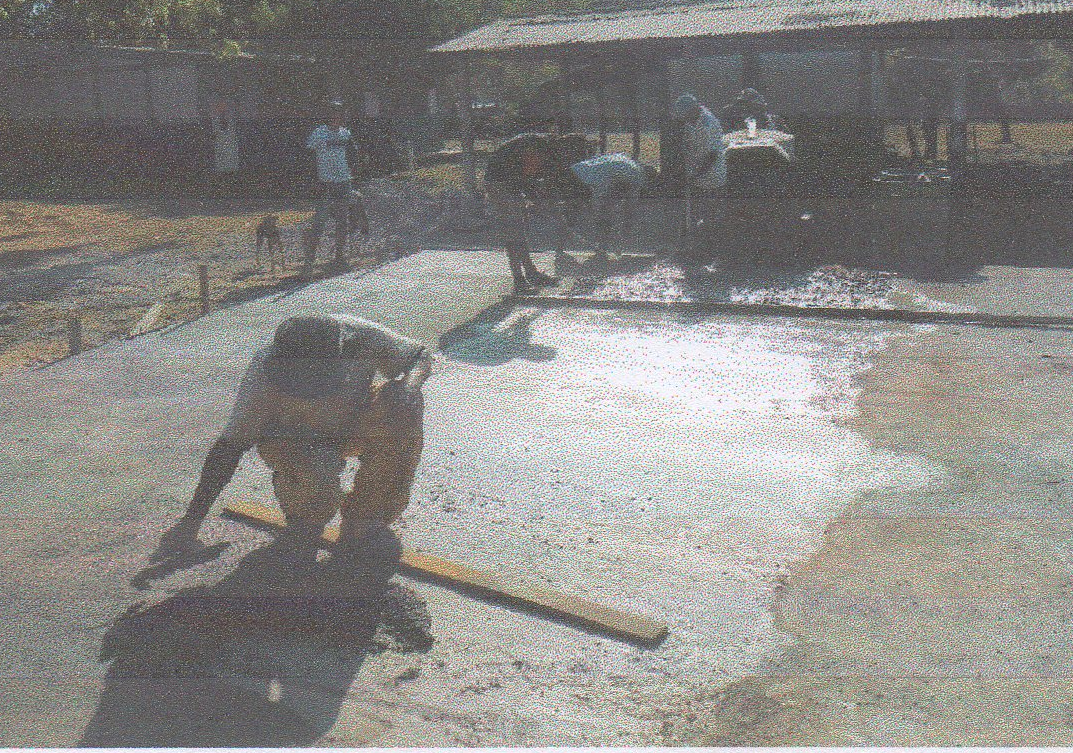 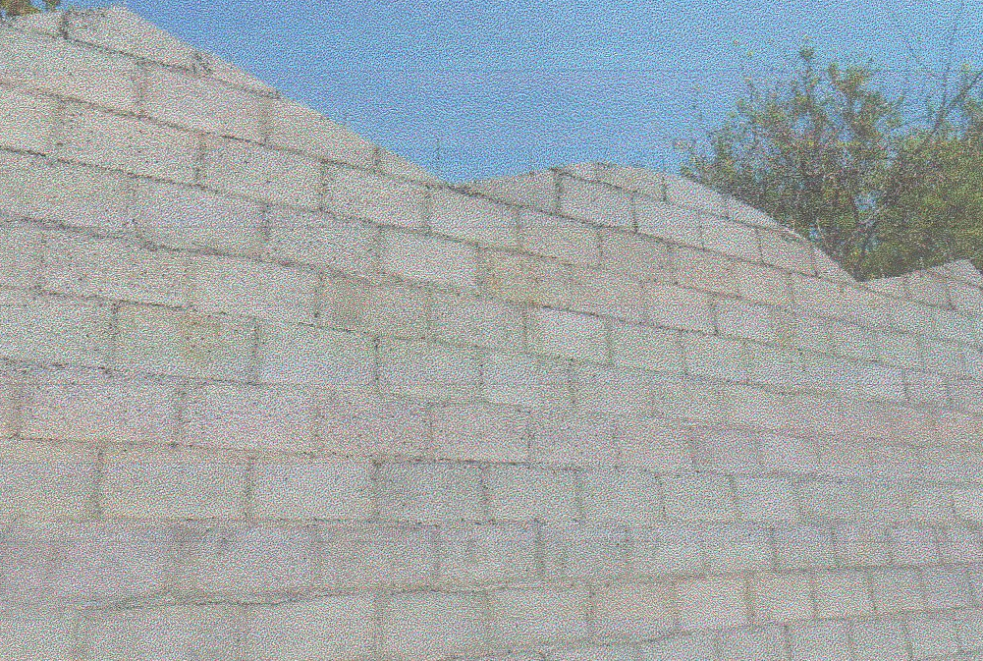 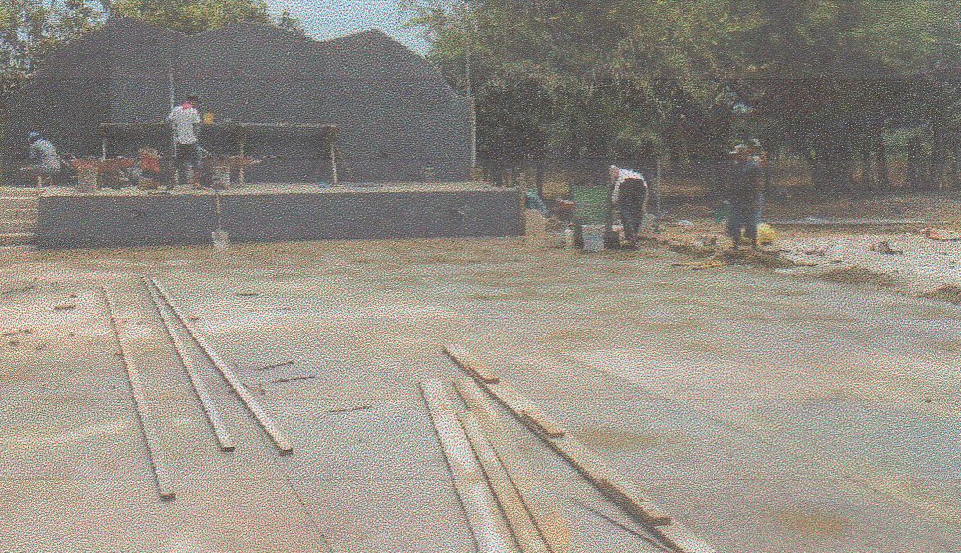 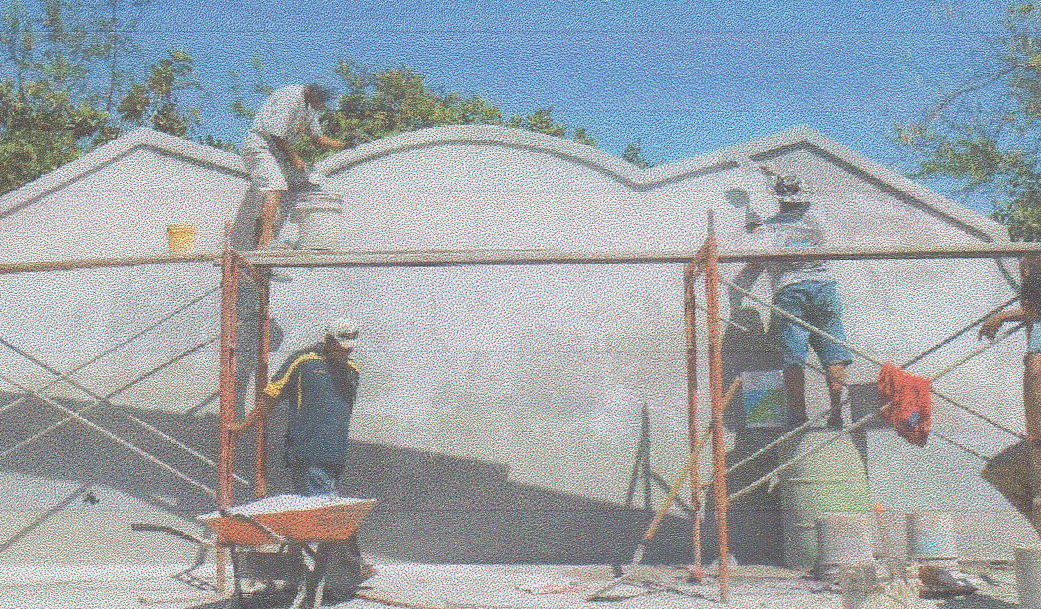 ILUSTRACIONES  FOTOGRAFICAS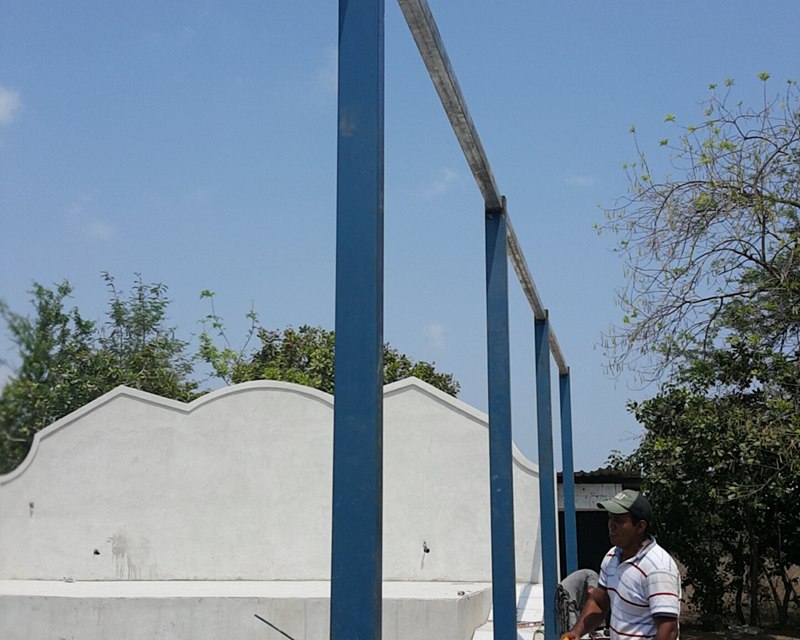 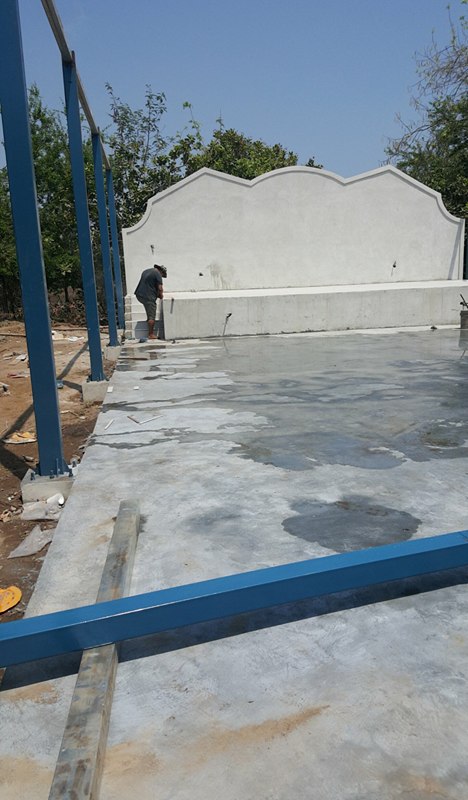 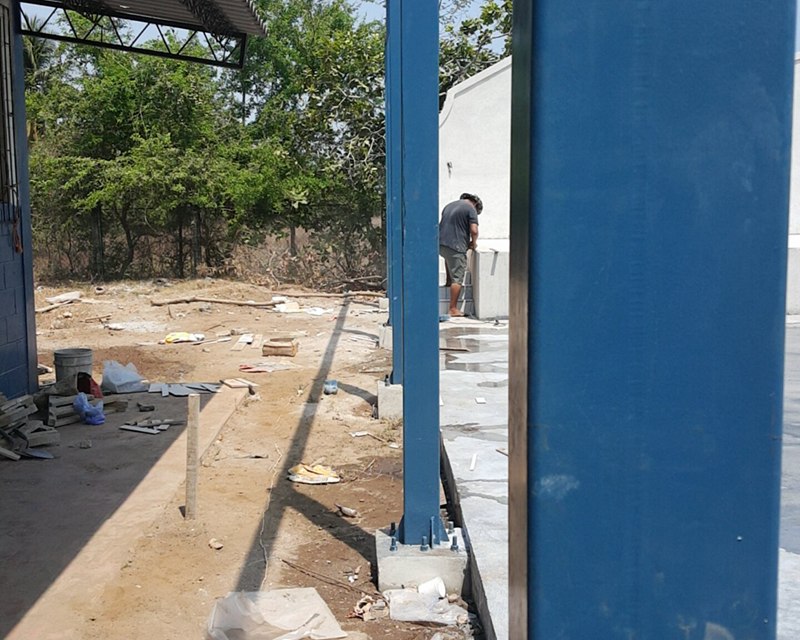 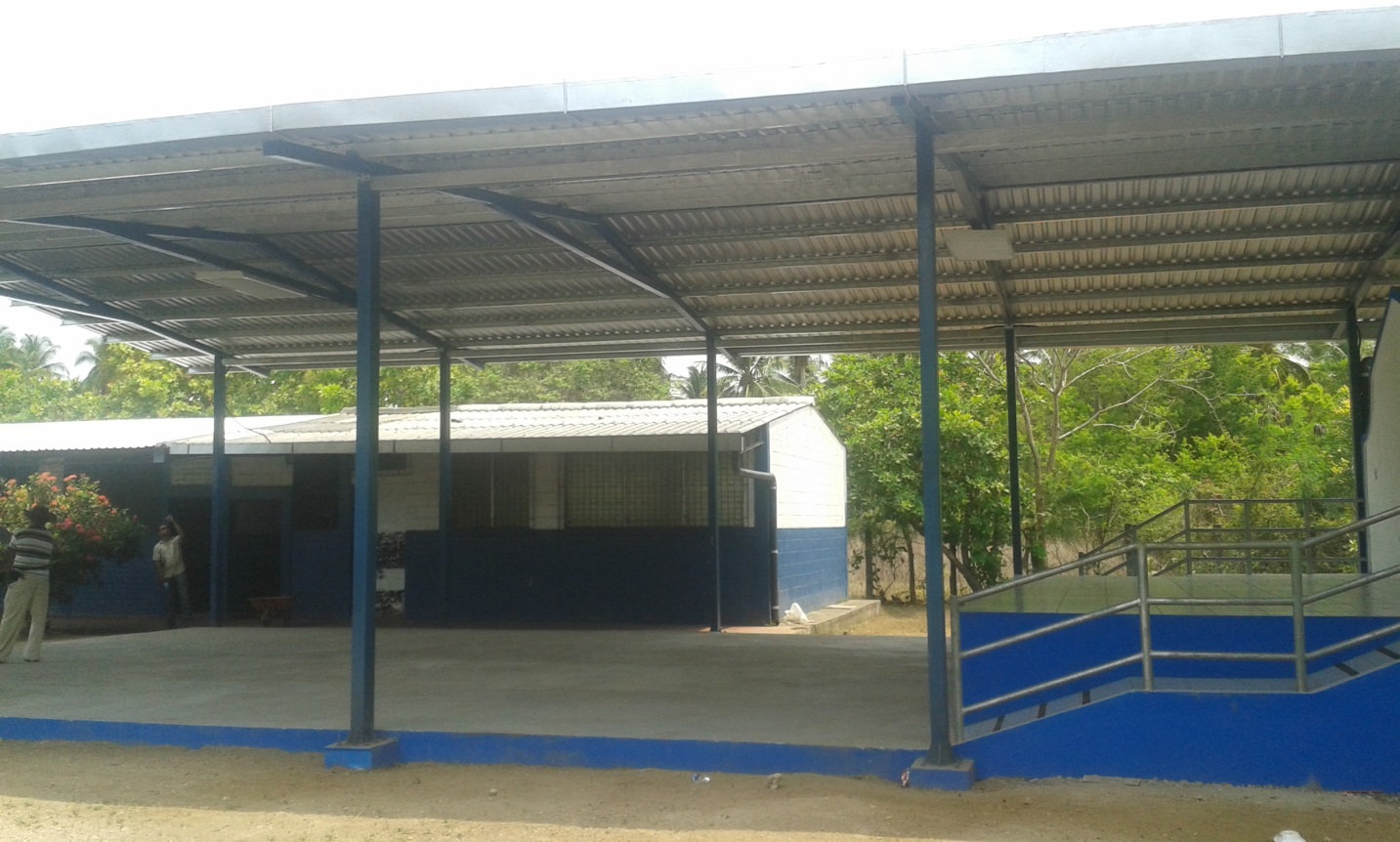 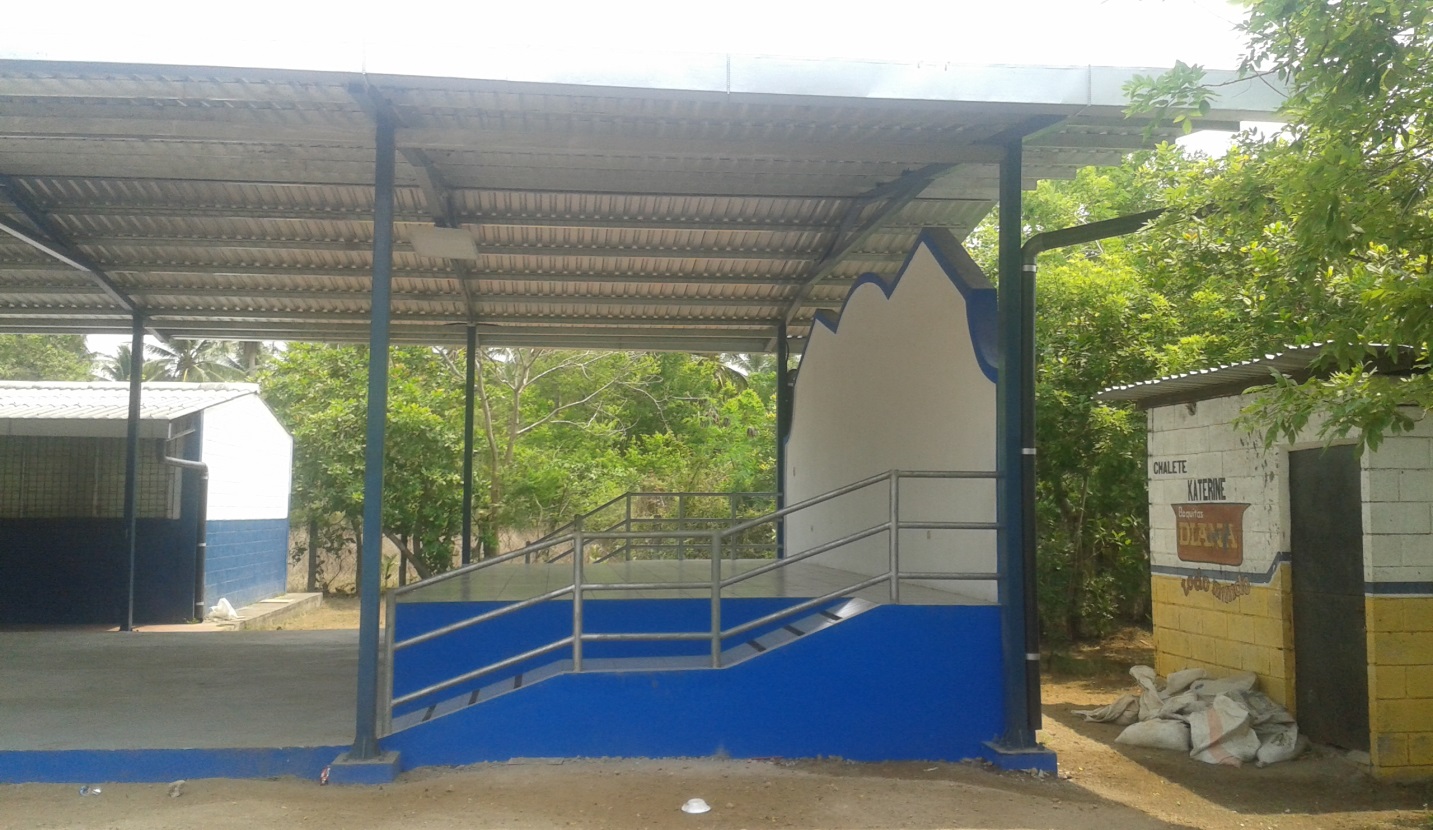 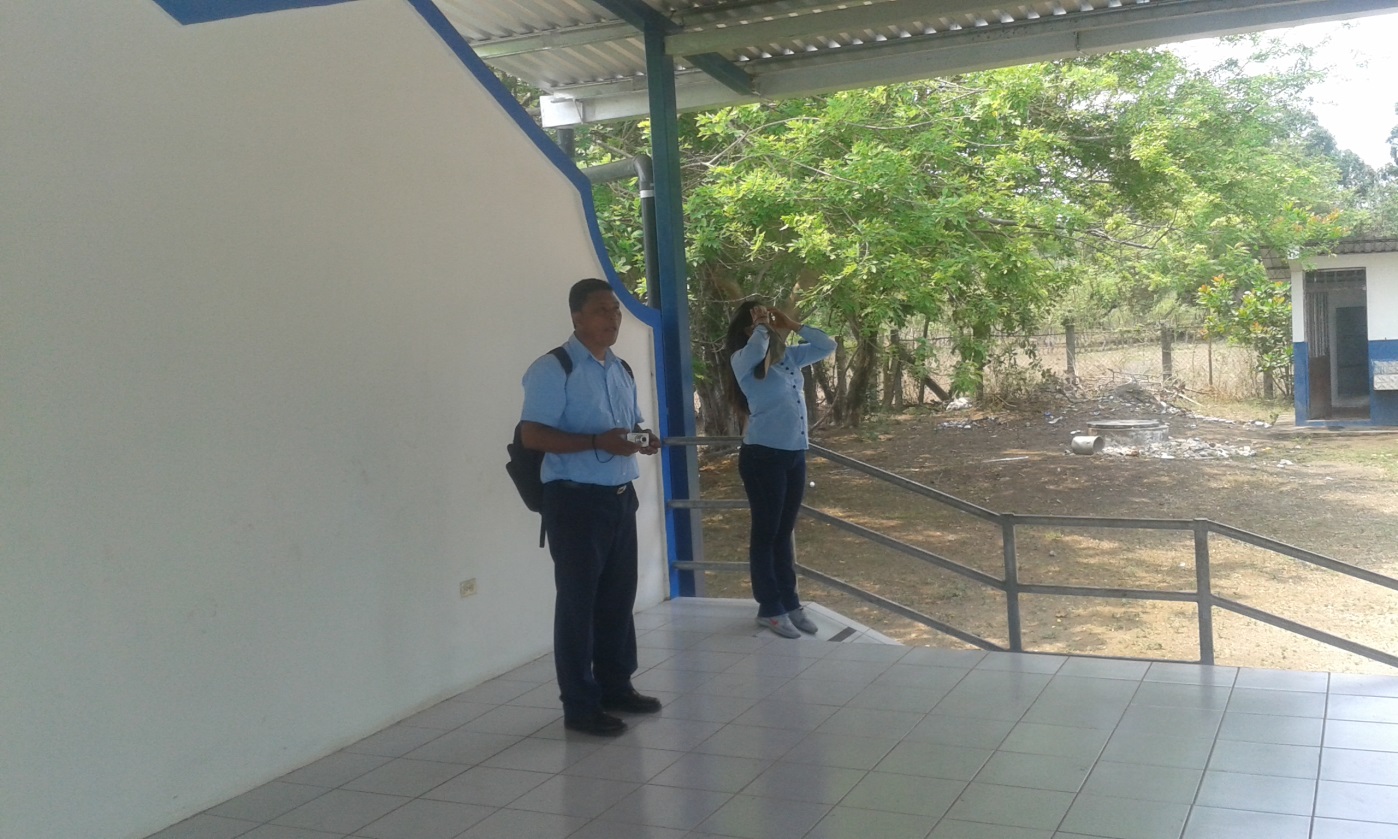 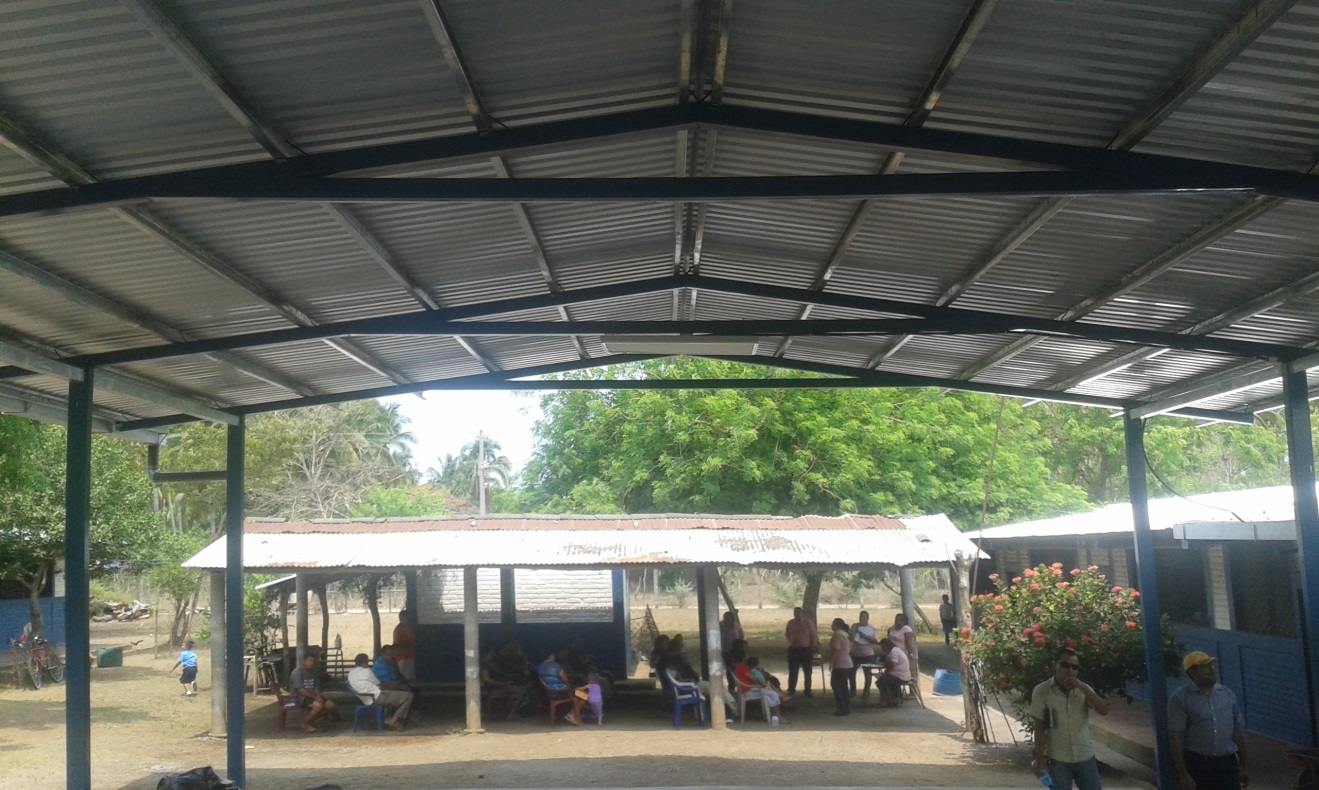 IGNUAGURACIÓN DE AUDITORIUM  ISLA SAN SEBASTIAN- 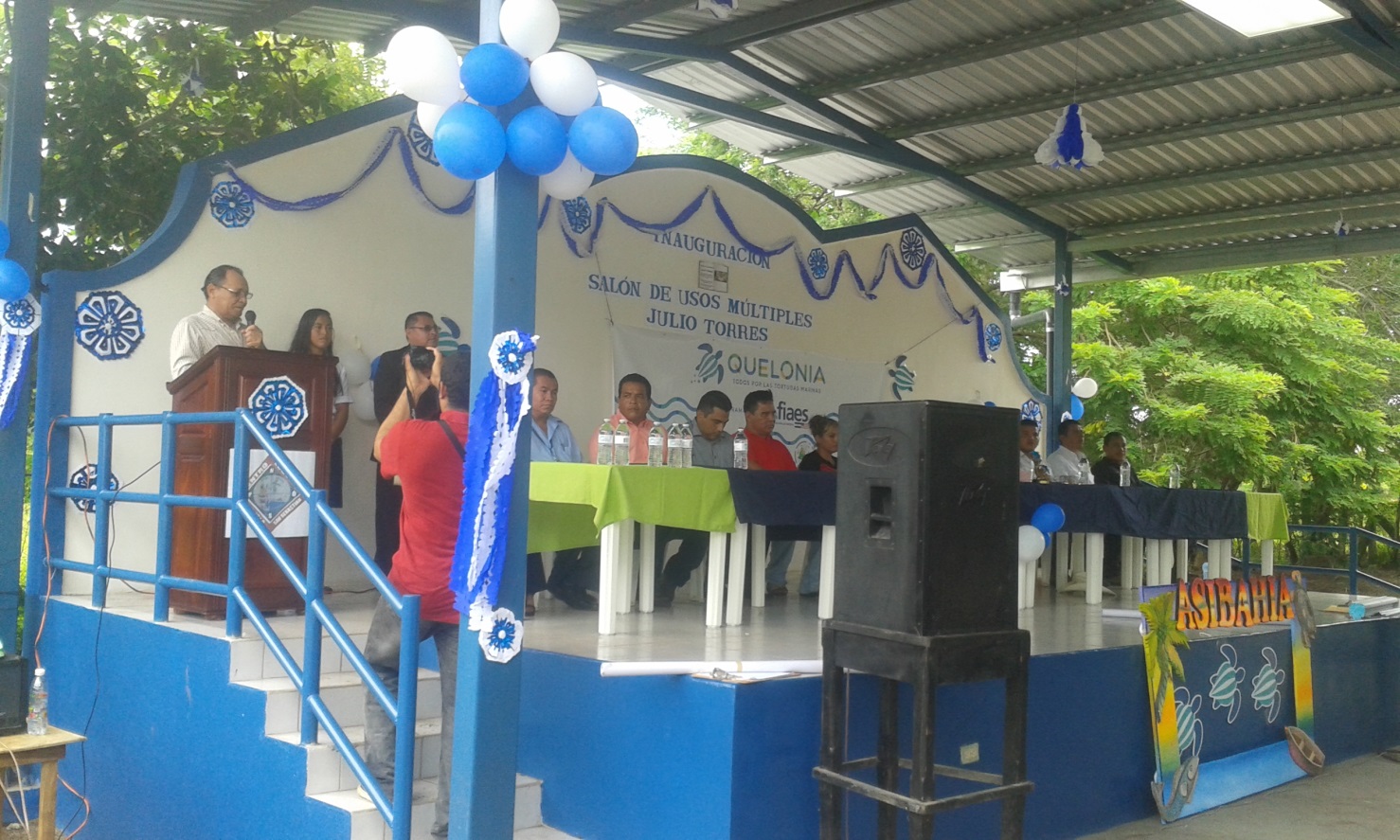 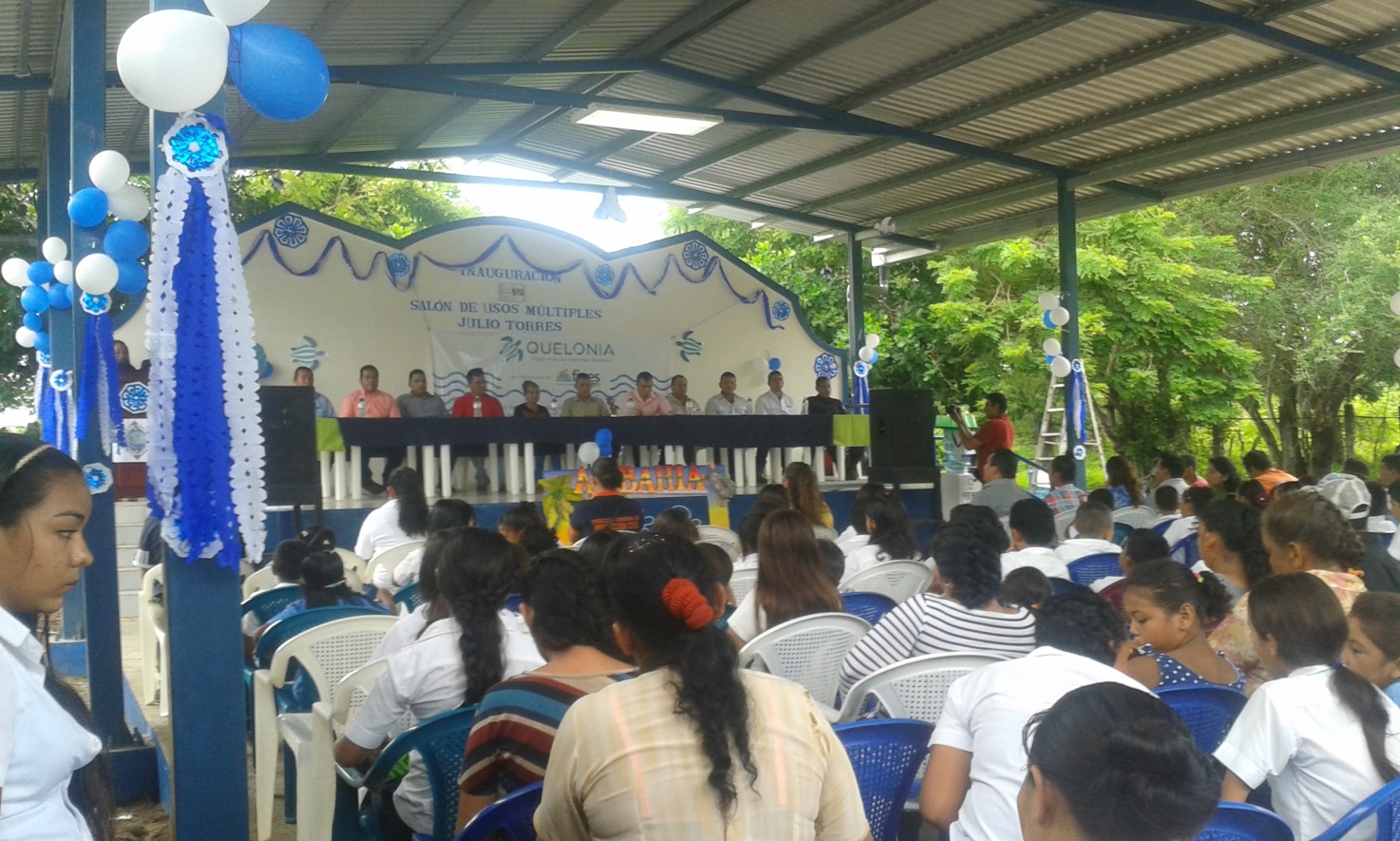 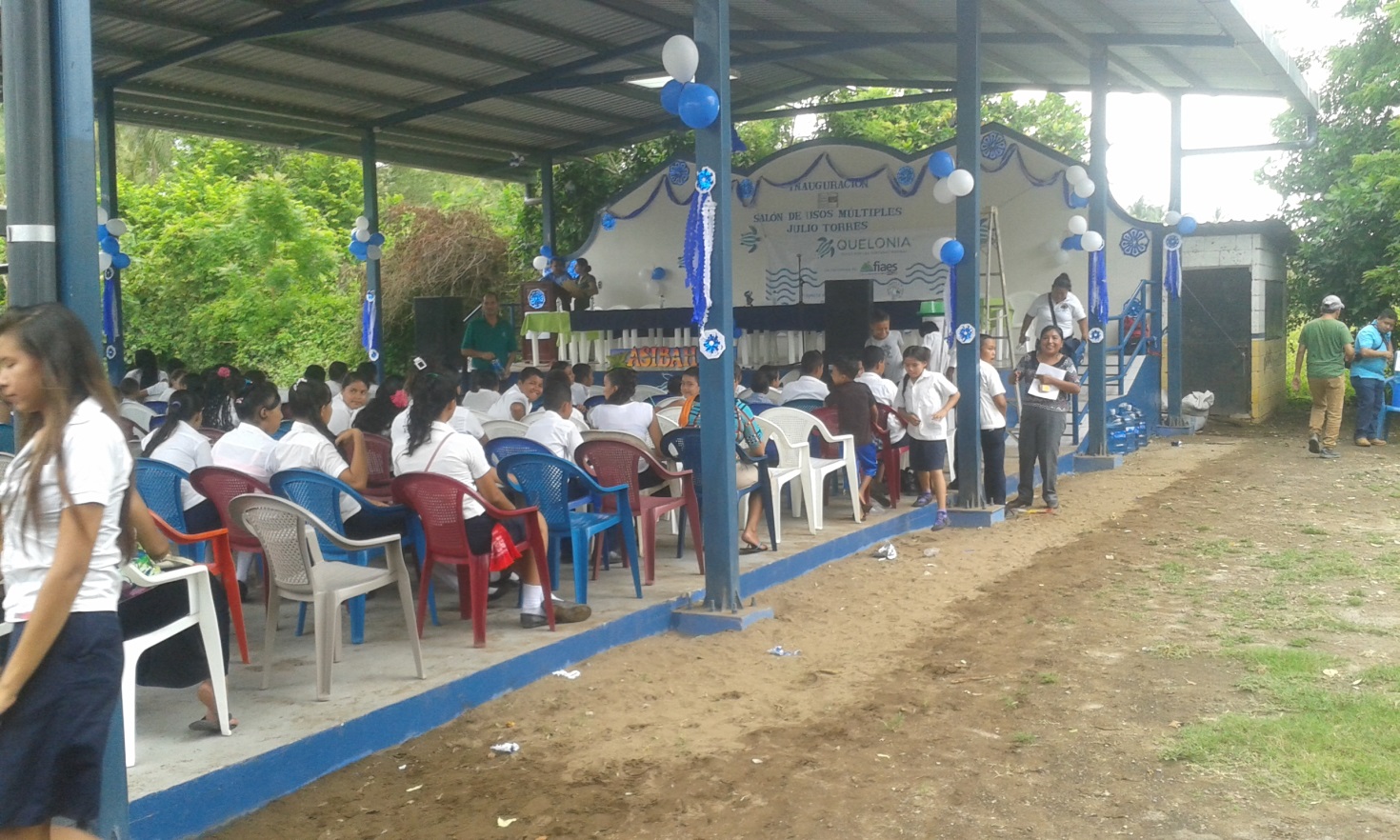 